Specialist Services DivisionCommunity Learning Disability Health ServiceLearning Disability Annual Health Check considerations and previously suggested ideas:(How to increase Annual Health Checks and meet the target of 75%?)Contact patients by phone – explain the importance of a health check, even when the person is wellOffer face to face appointments as these are generally preferred Offer the patient an easy read invite (including a photo of clinician(s) they will see)Ask the patient if they need an appointment reminder, when (day before or on the day) and what format (text message, email, phone call)Ensure you understand what reasonable adjustments the patient requires- keep a record of these / place an alert on patient’s notesConsider home visits where appropriateSet aside allocated time for Annual Health Checks- ½ day or day a week/ month as requiredOffer weekend or evening clinics Remind your patients that they can bring someone to the appointment with themEncourage patients to prepare for their health check by completing a pre-health check questionnaire(See a template under the AHC section: Information for Primary Care staff :: Southern Health NHS Foundation Trust)Have Health Check Checklist ready (printed) so patients can tick off topics discussed (This may help them take control over their appointment) Use Ardens Annual Health Check template for ease (ensure each patient is provided with a Health Check Action Plan: Learning Disabilities : Ardens)If preferred, use below Health Check Action Plan template (keep a copy on file and one copy needs to be given to the patient)Remember to offer Annual Health Checks to those 14-17 years oldIf refused – explain the importance of the health check (importance to review person’s health but also get to know clinicians, environment, attend appointment when well)For young people and parents who are not familiar with Learning Disability Registers, Annual Health Checks and similar, please share below leafletNext year planning: It may be helpful to plan the delivery of Annual health Checks from April 2023 and avoid for the majority of health checks to be completed in Q4.Learning Disability Annual Health Check training for Primary care staff offer (Hampshire and Southampton) currently as below:(Sessions are FREE and held virtually)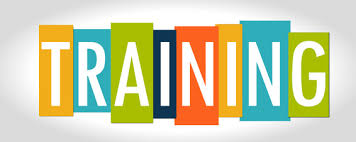 Initial (Full) session: 2nd February 2023 @ 13:00-14:30 (with Amy)15th February 2023 @ 10:30-12:00 (with Marta)Update session:3rd March 2023 @ 10:00-11:30 (with Marta)To book on please email amy.george@southernhealth.nhs.uk or marta.coates@southernhealth.nhs.uk Advice, support or training can be sought from your local Strategic Health Facilitator:Health Facilitation :: Southern Health NHS Foundation Trust